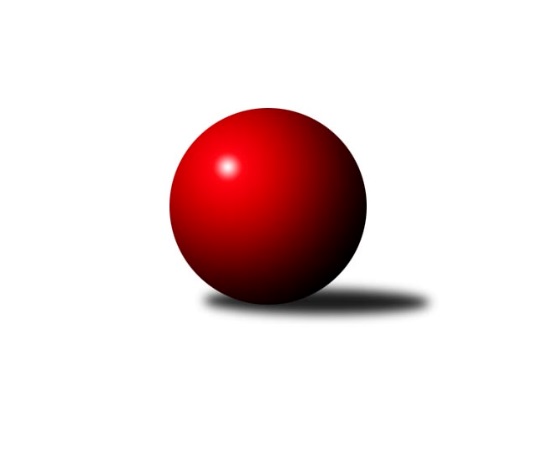 Č.7Ročník 2018/2019	7.4.2019Nejlepšího výkonu v tomto kole: 1278 dosáhlo družstvo: KK Orel IvančiceJihomoravský KPD - 1.-8.místo 2018/2019Výsledky 7. kolaSouhrnný přehled výsledků:SK Kuželky Dubňany 	- KK Mor.Slávia Brno	0:4	1122:1249	1.0:5.0	7.4.TJ Sokol Husovice	- SK Podlužan Prušánky 	3:1	1173:1039	4.0:2.0	7.4.TJ Sokol Šanov 	- KK Orel Telnice	2:2	1218:1178	3.0:3.0	7.4.KK Orel Ivančice	- TJ Sokol Mistřín 		dohrávka		12.4.Tabulka družstev:	1.	TJ Sokol Husovice	13	9	2	2	35.0 : 17.0 	44.0 : 34.0 	 1216	20	2.	KK Orel Telnice	13	9	2	2	34.0 : 18.0 	47.5 : 30.5 	 1215	20	3.	TJ Sokol Mistřín	12	6	3	3	26.0 : 22.0 	35.0 : 37.0 	 1194	15	4.	KK Orel Ivančice	12	6	2	4	29.0 : 19.0 	46.5 : 25.5 	 1221	14	5.	KK Mor.Slávia Brno	13	5	3	5	28.0 : 24.0 	46.0 : 32.0 	 1120	13	6.	TJ Sokol Šanov	13	3	4	6	24.0 : 28.0 	37.5 : 40.5 	 1063	10	7.	SK Podlužan Prušánky	13	2	3	8	18.0 : 34.0 	30.0 : 48.0 	 1064	7	8.	SK Kuželky Dubňany	13	1	1	11	10.0 : 42.0 	19.5 : 58.5 	 1106	3Podrobné výsledky kola:	 SK Kuželky Dubňany 	1122	0:4	1249	KK Mor.Slávia Brno	Tomáš Kubík	 	 194 	 191 		385 	 0:2 	 421 	 	203 	 218		Filip Žažo	Jaroslav Harca	 	 180 	 167 		347 	 0:2 	 437 	 	207 	 230		Petr Žažo	Aleš Zlatník	 	 172 	 218 		390 	 1:1 	 391 	 	190 	 201		Josef Němečekrozhodčí: Alžběta HarcováNejlepší výkon utkání: 437 - Petr Žažo	 TJ Sokol Husovice	1173	3:1	1039	SK Podlužan Prušánky 	Martin Sedlák	 	 186 	 210 		396 	 2:0 	 299 	 	136 	 163		Martin Štrokay	Ondřej Machálek	 	 201 	 186 		387 	 0:2 	 421 	 	222 	 199		Tomáš Slížek	Matěj Oplt	 	 208 	 182 		390 	 2:0 	 319 	 	163 	 156		Libor Lacarozhodčí: Nejlepší výkon utkání: 421 - Tomáš Slížek	 TJ Sokol Šanov 	1218	2:2	1178	KK Orel Telnice	Aneta Sedlářová	 	 183 	 217 		400 	 0:2 	 449 	 	226 	 223		František Hrazdíra	Petr Bakaj ml.	 	 208 	 227 		435 	 2:0 	 335 	 	171 	 164		Jan Šustr	Eliška Bártíková *1	 	 177 	 206 		383 	 1:1 	 394 	 	200 	 194		Mirek Mikáčrozhodčí: Vedoucí družstevstřídání: *1 od 51. hodu Kristýna BlechováNejlepší výkon utkání: 449 - František HrazdíraPořadí jednotlivců:	jméno hráče	družstvo	celkem	plné	dorážka	chyby	poměr kuž.	Maximum	1.	Martin Maša 	KK Orel Ivančice	450.35	300.9	149.5	3.7	5/7	(486)	2.	František Hrazdíra 	KK Orel Telnice	431.75	298.9	132.9	5.4	8/8	(461)	3.	Filip Žažo 	KK Mor.Slávia Brno	422.00	290.8	131.2	6.8	7/8	(456)	4.	Jan Svoboda 	KK Orel Ivančice	421.20	296.8	124.4	8.0	5/7	(449)	5.	Martin Sedlák 	TJ Sokol Husovice	419.31	295.3	124.0	8.1	7/7	(445)	6.	Tomáš Slížek 	SK Podlužan Prušánky 	417.43	292.8	124.6	6.5	7/8	(459)	7.	Mirek Mikáč 	KK Orel Telnice	416.23	290.9	125.3	7.7	8/8	(466)	8.	Petr Žažo 	KK Mor.Slávia Brno	415.35	291.8	123.6	8.6	8/8	(456)	9.	Aleš Zlatník 	SK Kuželky Dubňany 	412.84	279.2	133.6	7.4	7/7	(439)	10.	Petr Valášek 	TJ Sokol Mistřín 	409.92	279.6	130.3	8.4	6/7	(441)	11.	Ondřej Machálek 	TJ Sokol Husovice	409.29	287.9	121.4	9.8	7/7	(430)	12.	Martin Šubrt 	TJ Sokol Mistřín 	408.20	282.1	126.1	9.2	6/7	(425)	13.	Simona Maradová 	TJ Sokol Mistřín 	402.86	290.1	112.8	10.4	7/7	(434)	14.	Kristýna Blechová 	TJ Sokol Šanov 	401.89	284.9	117.0	8.6	7/7	(415)	15.	Vojtěch Šmarda 	KK Orel Ivančice	401.83	288.2	113.7	10.0	6/7	(441)	16.	Matěj Oplt 	TJ Sokol Husovice	399.26	282.8	116.5	9.3	6/7	(422)	17.	Jan Šustr 	KK Orel Telnice	366.92	264.9	102.0	14.2	8/8	(411)	18.	Radim Tesařík 	SK Podlužan Prušánky 	363.81	257.7	106.1	13.0	6/8	(425)	19.	Josef Němeček 	KK Mor.Slávia Brno	359.02	261.3	97.7	15.1	7/8	(408)	20.	Tomáš Kubík 	SK Kuželky Dubňany 	352.84	261.6	91.2	15.7	7/7	(417)	21.	Jaroslav Harca 	SK Kuželky Dubňany 	340.24	248.2	92.0	18.3	7/7	(386)		Petr Bakaj  ml.	TJ Sokol Šanov 	419.13	294.5	124.7	8.4	3/7	(435)		Jakub Kovář 	KK Orel Ivančice	386.00	265.3	120.7	9.7	3/7	(440)		Ondřej Peterka 	KK Orel Ivančice	384.00	278.0	106.0	12.0	1/7	(384)		Matěj Sabo 	TJ Sokol Šanov 	380.33	279.0	101.3	13.3	3/7	(398)		Aneta Sedlářová 	TJ Sokol Šanov 	364.00	254.2	109.8	10.7	3/7	(403)		Tomáš Konečný 	KK Orel Ivančice	361.75	263.0	98.8	16.0	2/7	(382)		Ludvík Vašulka 	TJ Sokol Mistřín 	353.17	255.5	97.7	17.0	3/7	(367)		Eliška Bártíková 	TJ Sokol Šanov 	347.50	258.9	88.6	12.4	2/7	(416)		Filip Černý 	SK Kuželky Dubňany 	333.00	254.0	79.0	17.0	1/7	(333)		Ondřej Šipl 	KK Orel Ivančice	333.00	256.0	77.0	18.0	1/7	(333)		Martin Štrokay 	SK Podlužan Prušánky 	331.00	246.3	84.8	18.3	4/8	(395)		Klaudie Kittlerová 	TJ Sokol Husovice	325.00	242.0	83.0	20.0	2/7	(328)		Libor Laca 	SK Podlužan Prušánky 	314.25	233.8	80.4	22.7	4/8	(391)		Barbora Laštůvková 	KK Orel Ivančice	311.00	241.0	70.0	21.0	1/7	(311)		David Růžička 	TJ Sokol Šanov 	261.50	199.5	62.0	30.0	2/7	(274)		Jindřich Doležel 	KK Mor.Slávia Brno	173.00	130.0	43.0	28.0	1/8	(173)Sportovně technické informace:Starty náhradníků:registrační číslo	jméno a příjmení 	datum startu 	družstvo	číslo startu
Hráči dopsaní na soupisku:registrační číslo	jméno a příjmení 	datum startu 	družstvo	Program dalšího kola:8. kolo12.4.2019	pá	19:00	KK Orel Ivančice - TJ Sokol Mistřín  (dohrávka z 7. kola)	14.4.2019	ne	10:00	KK Orel Telnice - SK Kuželky Dubňany 	14.4.2019	ne	10:00	KK Mor.Slávia Brno - TJ Sokol Šanov 	14.4.2019	ne	10:00	SK Podlužan Prušánky  - KK Orel Ivančice	14.4.2019	ne	10:00	TJ Sokol Mistřín  - TJ Sokol Husovice	Nejlepší šestka kola - absolutněNejlepší šestka kola - absolutněNejlepší šestka kola - absolutněNejlepší šestka kola - absolutněNejlepší šestka kola - dle průměru kuželenNejlepší šestka kola - dle průměru kuželenNejlepší šestka kola - dle průměru kuželenNejlepší šestka kola - dle průměru kuželenNejlepší šestka kola - dle průměru kuželenPočetJménoNázev týmuVýkonPočetJménoNázev týmuPrůměr (%)Výkon6xFrantišek HrazdíraTelnice4496xFrantišek HrazdíraTelnice117.924494xPetr ŽažoMS Brno4372xPetr Bakaj ml.Šanov114.244355xJan SvobodaIvančice4364xPetr ŽažoMS Brno111.514372xPetr Bakaj ml.Šanov4354xTomáš SlížekPrušánky109.284214xFilip ŽažoMS Brno4215xJan SvobodaIvančice108.644366xTomáš SlížekPrušánky4214xFilip ŽažoMS Brno107.42421